FORM PERSETUJUAN PEMBIMBINGKami yang bertandatangan di bawah ini adalah pembimbing dari:  Nama   	:  ………………………………………………………………………………………………………………….NIM	:  …………………………………………………………………Judul	:  ……………………………………………………………………………………………………………………………………	   ……………………………………………………………………………………………………………………………………	   ……………………………………………………………………………………………………………………………………Kami menyatakan bahwa mahasiswa tersebut di atas telah siap untuk menjalani ujian Konsep Perencanaan dan Perancangan Arsitektur dan siap untuk memperbaiki konsep jika diperlukan dan menyelesaikan semua perbaikan sebelum masuk ke tahap Studio. 								Surakarta, ………………………………….Pembimbing 2							Pembimbing 1(………………………………………)					(……………………………………………)NIP.  								NIP.  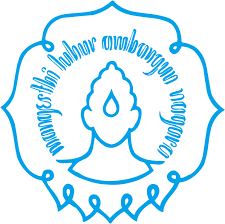 UNIVERSITAS SEBELAS MARET SURAKARTAFAKULTAS TEKNIK PROGRAM STUDI ARSITEKTURJl. Ir. Sutami No. 36A, Kentingan, Surakarta 57126, Telp/fax 0271-643666FORM